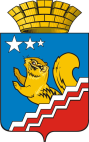 Свердловская областьГЛАВА ВОЛЧАНСКОГО ГОРОДСКОГО ОКРУГАпостановление14.11.2019  год	      	                                 		                                                      №  427г. ВолчанскО внесении изменений в Перечень муниципальных программ Волчанского городского округаВ соответствии  с постановлением главы Волчанского городского округа от 20.11.2013 года № 921 «Об утверждении Порядка формирования и реализации муниципальных программ Волчанского городского округа» (с изменениями от 07.04.2015 года № 224; от 24.09.2015 года № 691; от 18.08.2017 года № 393), распоряжением главы Волчанского городского округа от 02.07.2019 года № 191 «Об утверждении Плана мероприятий по составлению проекта бюджета Волчанского городского округа на 2020 год и плановый период 2021 и 2022 годов», ПОСТАНОВЛЯЮ:Внести в Перечень муниципальных программ Волчанского городского округа (далее – Перечень), утвержденный постановлением главы Волчанского городского округа от 02.08.2017 года № 353 «Об утверждении Перечня муниципальных программ Волчанского городского округа в новой редакции»  (в редакции постановления главы Волчанского городского округа от 29.07.2019 года № 275) следующие изменения:Перечень дополнить строкой:Настоящее постановление разместить на официальном сайте Волчанского городского округа в сети Интернет http:// volchansk-adm.ru/.3. Контроль за исполнением настоящего постановления возложить на начальника экономического отдела администрации Волчанского городского округа Феттер Е.В. Глава городского округа						             А.В. Вервейн27Обращение с твердыми коммунальными отходами и обеспечение безопасного природопользования на территории Волчанского городского округа до 2024 годаМКУ «УГХ»Докукин В.А.